Задача 1. Электрическая сеть города имеет форму квадратной сетки (4 ячейки), сопротивление каждой стороны её ячейки = 1 Ом. В центре сетки (точка О) электростанция поддерживает напряжение 660 В. В четырех вершинах A, B, C, D сетка нагружена одинаковыми точками I=20 А. Рассчитать напряжение этих вершин относительно земли.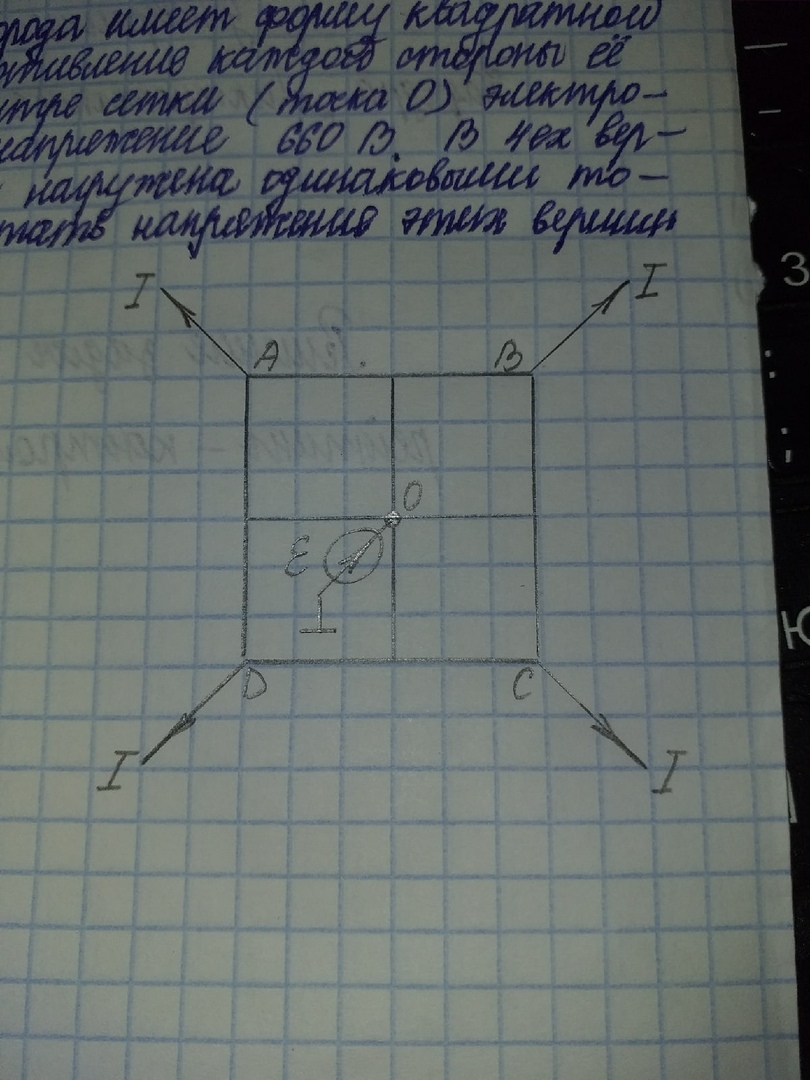 